Friday 1.5.20Problem SolvingL.I. To use ‘try a simpler case’ strategy
Rectangles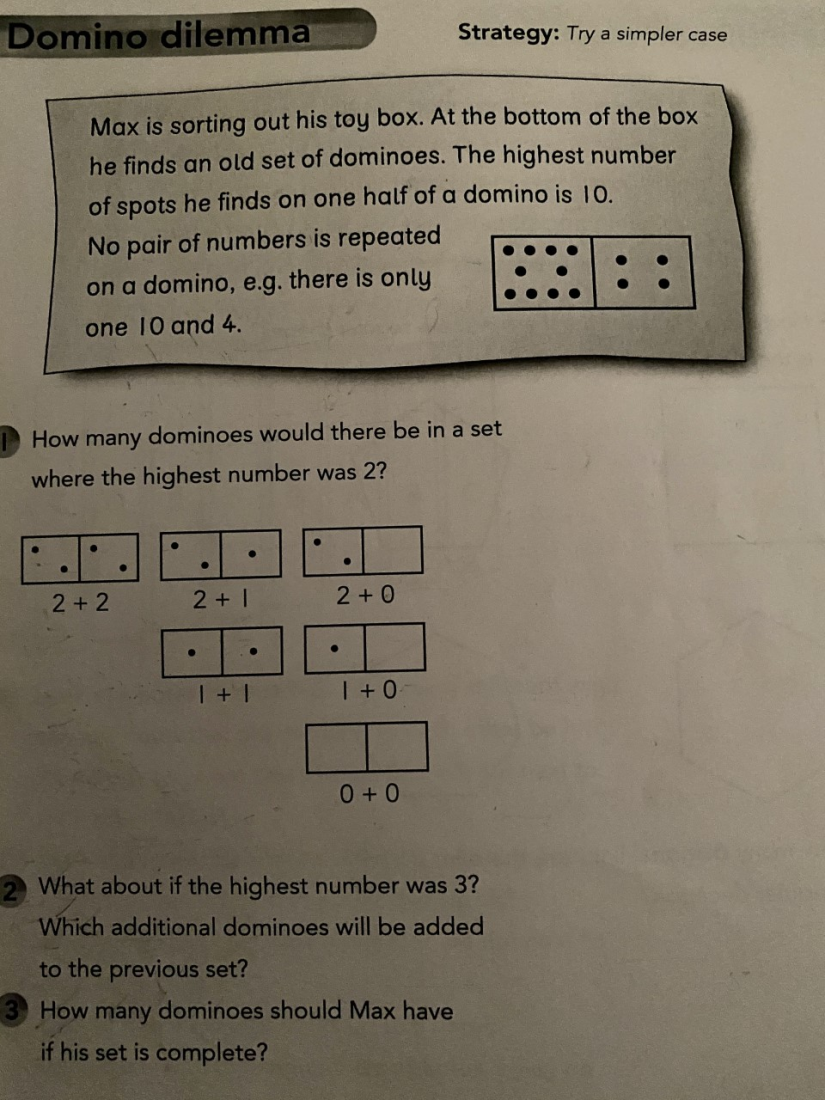 Triangles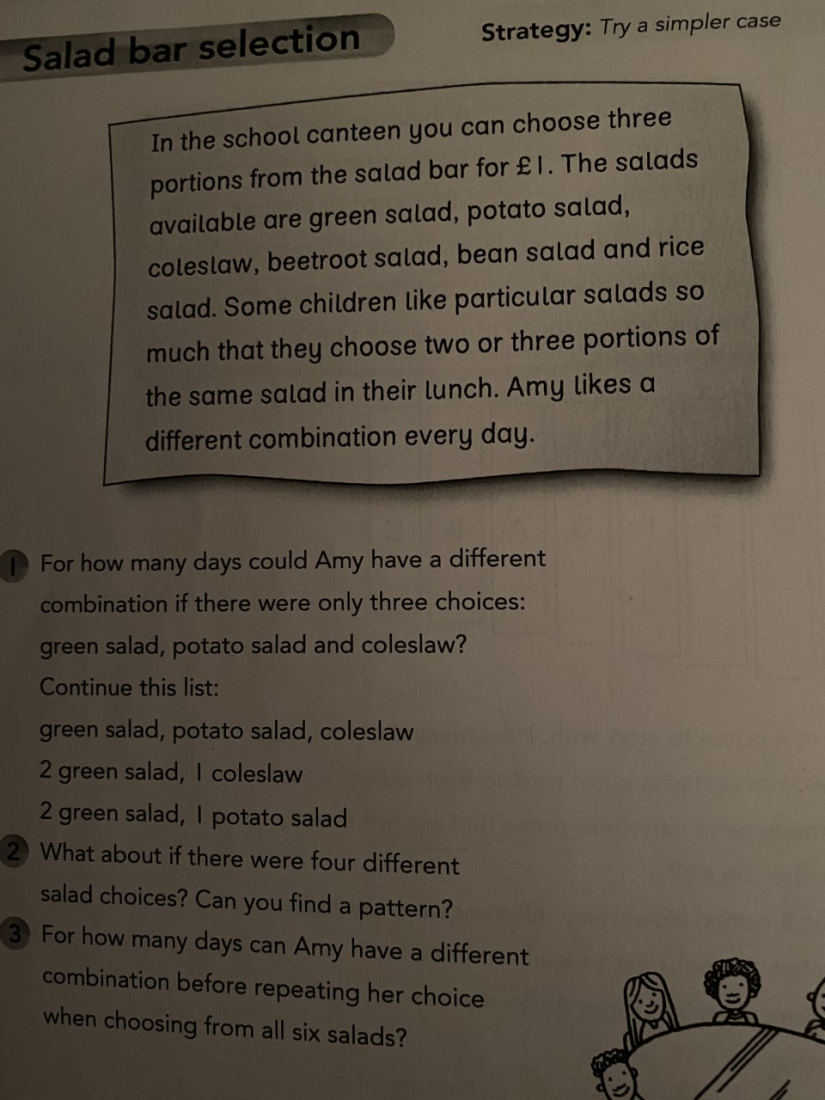 Circles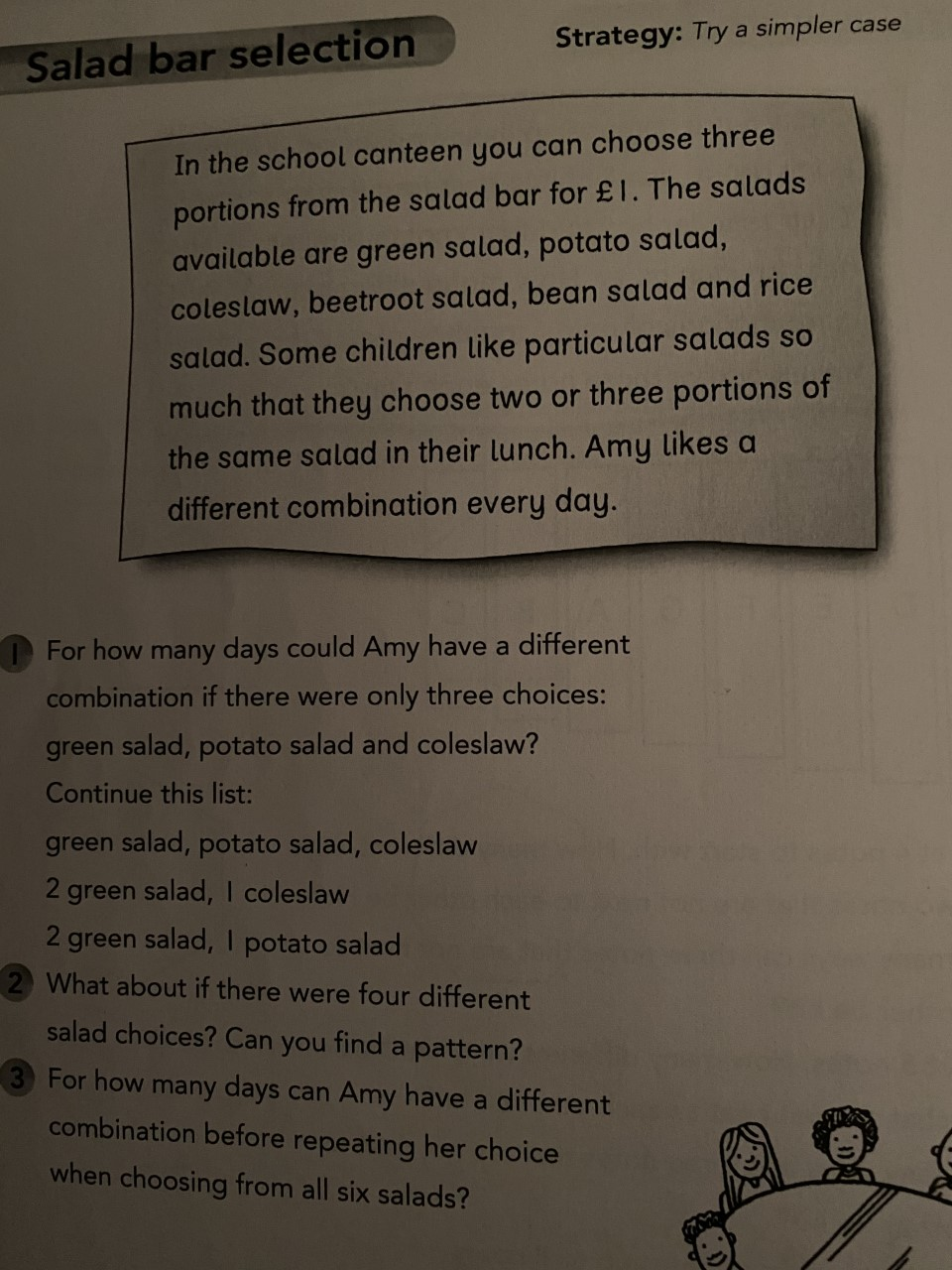 Skills Academy – MOVIE NIGHT!
LI: to plan an event
Plan a movie night for an evening next week for you and your family. Pick 5 films and get your family to vote. You could make posters advertising your movie night. You could create tickets to hand out to members of the family. You could also pick out lots of pillows and blankets to make the movie space extra comfy. Get creative! Reward time ideas! :D
Listen to your favourite music
Play in the garden 
Play a board game with someone at home (if they are not too busy!)
Play a game on a device 
Just dance videos! (Search ‘Just dance’ on YouTube)
Kahoot! https://kahoot.com/schools-u/ 
Explore the NASA kids games website: https://spaceplace.nasa.gov/menu/play/Cosmic Kids Yoga- https://www.youtube.com/watch?v=bCstmsm9OwsHow to draw a space Alien- https://www.youtube.com/watch?v=bCstmsm9Ows

Are you up for a challenge? The take the times table speed test!
https://www.timestables.co.uk/speed-test/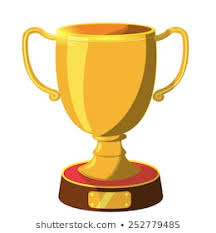 Take a screen shot or post results to your teacher 😊 